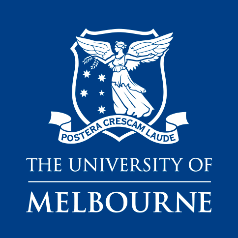 Health & Safety 
HAZARDOUS Manual handling risk assessment FormRa No./ERMS Ref: a No./ERMS Ref:      Date:Version No.: sion No.:      Review Date: w Date:      Authorised by:      STEP 1 – ENTER INFORMATION ABOUT THE Manual Handling TASK, ITS LOCATION AND THE PEOPLE COMPLETING THE RISK ASSESSMENTReason for this risk assessmentNew task	   New information	Change to existing work environment/task/object/tool    	Report of musculoskeletal disorder (sprain/strain of muscle, joints, ligaments, tendons, etc.)Cyclic reviewReason for this risk assessmentNew task	   New information	Change to existing work environment/task/object/tool    	Report of musculoskeletal disorder (sprain/strain of muscle, joints, ligaments, tendons, etc.)Cyclic reviewReason for this risk assessmentNew task	   New information	Change to existing work environment/task/object/tool    	Report of musculoskeletal disorder (sprain/strain of muscle, joints, ligaments, tendons, etc.)Cyclic reviewReason for this risk assessmentNew task	   New information	Change to existing work environment/task/object/tool    	Report of musculoskeletal disorder (sprain/strain of muscle, joints, ligaments, tendons, etc.)Cyclic reviewReason for this risk assessmentNew task	   New information	Change to existing work environment/task/object/tool    	Report of musculoskeletal disorder (sprain/strain of muscle, joints, ligaments, tendons, etc.)Cyclic reviewReason for this risk assessmentNew task	   New information	Change to existing work environment/task/object/tool    	Report of musculoskeletal disorder (sprain/strain of muscle, joints, ligaments, tendons, etc.)Cyclic reviewReason for this risk assessmentNew task	   New information	Change to existing work environment/task/object/tool    	Report of musculoskeletal disorder (sprain/strain of muscle, joints, ligaments, tendons, etc.)Cyclic reviewLocation name:Building No.:Building No.:Room No.:Date:Assessed by:HSR/Employee representative:Description of manual handling task (If necessary, observe/analyse the task being performed by different staff at different times to capture variation in workflow/work demand) Description of manual handling task (If necessary, observe/analyse the task being performed by different staff at different times to capture variation in workflow/work demand) Description of manual handling task (If necessary, observe/analyse the task being performed by different staff at different times to capture variation in workflow/work demand) Description of manual handling task (If necessary, observe/analyse the task being performed by different staff at different times to capture variation in workflow/work demand) Description of manual handling task (If necessary, observe/analyse the task being performed by different staff at different times to capture variation in workflow/work demand) Description of manual handling task (If necessary, observe/analyse the task being performed by different staff at different times to capture variation in workflow/work demand) Description of manual handling task (If necessary, observe/analyse the task being performed by different staff at different times to capture variation in workflow/work demand) Workplace conditions (Describe environment, layout, and physical conditions - including access and egress) Workplace conditions (Describe environment, layout, and physical conditions - including access and egress) Workplace conditions (Describe environment, layout, and physical conditions - including access and egress) Workplace conditions (Describe environment, layout, and physical conditions - including access and egress) Workplace conditions (Describe environment, layout, and physical conditions - including access and egress) Workplace conditions (Describe environment, layout, and physical conditions - including access and egress) Workplace conditions (Describe environment, layout, and physical conditions - including access and egress) List systems of work for the activity/task:●  Existing controls	●  Inspections●  SOPs	                 ●  Emergency situations           ●  TrainingList systems of work for the activity/task:●  Existing controls	●  Inspections●  SOPs	                 ●  Emergency situations           ●  TrainingIs there past experience with the activity/task that may assist in the assessment?●  Known controls	                  ●  SOPs		               ●  Standards●  Industry standards	●  Incidents & near hits        ●  Legislation & Codes●  Training		●  Incident Investigation       ●  Guidance materialIs there past experience with the activity/task that may assist in the assessment?●  Known controls	                  ●  SOPs		               ●  Standards●  Industry standards	●  Incidents & near hits        ●  Legislation & Codes●  Training		●  Incident Investigation       ●  Guidance materialStep 2: RISK RATING – RISK MATRIX AND DEFINITIONSStep 2: RISK RATING – RISK MATRIX AND DEFINITIONSStep 2: RISK RATING – RISK MATRIX AND DEFINITIONSStep 2: RISK RATING – RISK MATRIX AND DEFINITIONSStep 2: RISK RATING – RISK MATRIX AND DEFINITIONSStep 2: RISK RATING – RISK MATRIX AND DEFINITIONSStep 2: RISK RATING – RISK MATRIX AND DEFINITIONSLikelihoodConsequenceConsequenceConsequenceConsequenceConsequenceConsequenceLikelihoodInsignificantMinorModerateMajorSevereLikelihoodAlmost certainMediumHighHighExtremeExtremeLikelihoodLikelyMediumMediumHighExtremeExtremeLikelihoodPossibleLowMediumMediumHighExtremeLikelihoodUnlikelyLowLowMediumHighHighLikelihoodRareLowLowLowMediumHighLikelihoodConsequenceAlmost certain – will occur in most circumstances when the activity is undertaken (greater than 90% chance of occurring)Insignificant –First aid treatment, minor injury, no time off workLikely - will probably occur in most circumstances when the activity is undertaken (51 to 90% chance of occurring)Minor – Single occurrence of medical or health professional treatment, minor injury, no time off workPossible – might occur when the activity is undertaken (21 to 50% chance of occurring)Moderate – Multiple medical or health professional treatments, non-permanent injury or manageable symptoms that do not restrict work capacity, less than 10 days off workUnlikely – could happen at some time when the activity is undertaken (1 to 20% chance of occurring)Major – Extensive injuries requiring medical treatment (e.g., surgery), serious or permanent injury/illness that restricts work capacity and may require job modification, greater than 10 days off workRare – may happen only in exceptional circumstances when the activity is undertaken (less than 1% chance of occurring)Severe – Severe injury/illness requiring life support, actual or potential fatality, greater than 250 days off workRisk Rating Priority for ActionRisk Rating Priority for ActionRisk Rating Priority for ActionRisk Rating Priority for ActionRisk acceptance guideActionRecommended action time frameExtremeNot acceptableCease activity Implement further risk controlsMonitor, review, and document controlsImmediateUp to 1 monthOngoingHighGenerally (in most circumstances) not acceptableImplement risk controls if reasonably practicableMonitor, review, and document controls1 to 3 monthsOngoingMediumGenerally (in most circumstances) acceptableImplement risk controls if reasonably practicableMonitor, review, and document controls3 to 6 monthsOngoingLowAcceptableMonitor and reviewOngoingSTEP 3 – Identify hazards and associated risk Scores and controlsSTEP 3 – Identify hazards and associated risk Scores and controlsFor each of the following prompts:Review the prompts/examples for each hazard that may potentially exist for the activity/task. Determine and record an inherent risk score using the risk matrix.In the comments box, describe when and where the hazard is present.Specify the risk control type, for each current or proposed risk control.Provide a control description for each current or proposed risk control.Determine the residual risk score using the risk matrix.Provide a summary of controls at the end of this document Manual handling hierarchy of control (Type) - in order of preference:E 	Elimination- remove the action that gives rise to the risk of MSDWC Reduce the risk of MSD by making changes to the workplace or work	Alter the workplace layout 	Alter the workplace environment  	Alter the systems of work	Change the things used in the hazardous manual handling task              Use mechanical aids  A Administrative controls, e.g. information, training, instruction, SOPFor information devising appropriate controls, refer to: Health & Safety: Guide to hazardous manual handling hierarchy of controlCategoryInherent
Risk scoreComments (when and where hazard is present)Control typeControl description(Current and Proposed)Residual Risk ScoreDoes the task involve REPETITIVE or SUSTAINED FORCES, SUSTAINED AWKWARD POSTURES, and/or REPETITIVE MOVEMENTS?Provide comment where the task requires any of the following actions to be done:more than twice per minute (repetitive) OR more than 30 seconds at a time (sustained):Postures and MovementsTwisting, or bending the head forwards, backwards or sidewaysTwisting, or bending the back forwards, backwards or sidewaysLong forwards or sideways reaching away from the body (>30cm)Reaching behind the body or across the bodyReaching above shoulder heightWorking with one or both hands well above waist height, or one or both elbows well away from the side of the bodyWorking with the fingers wide apart or close togetherExcessive bending of the wrist upwards, downwards, or sidewaysTwisting, turning, grabbing, flicking, pressing, clicking, kneading, or wringing actions with the fingers, thumb, hands, or armsSquatting, kneeling, crawling, climbing, lying, semi-lying, jumping, dodging, or runningStanding unbalanced e.g., on tip toes or with most of the body’s weight on one leg, including operating foot controlsForcesLifting or loweringCarrying or exerting force with one hand or one side of the bodyPushing, pulling, or draggingHolding, supporting, or restraining any object, person, animal, or toolExerting force while in an awkward posture, e.g.supporting items while arms or shoulders are in an awkward posturemoving items while legs are in an awkward or fixed postureExerting force with individual fingers or thumbGripping objects with the fingers pinched together or held wide apartDoes the task involve LONG DURATION?Provide comment if the task is done for:More than 2 hours over a whole shiftContinually for more than 30 minutes at a timeDoes the task involve HIGH FORCE?Provide comment if the task involves any of the following high force actions, even if force is applied only onceLifting, lowering, carrying, pushing, or pulling heavy loadsApplying uneven, fast, or jerky forces during lifting, carrying, pushing, or pullingApplying sudden or unexpected forces (e.g., when handling a person or animal)Holding, supporting, or restraining a person, animal, or heavy objectThrowing, catching, hitting, striking, or kickingJumping or bouncing while holding/supporting a loadUsing a finger-grip, open-handed grip, or other inefficient hand position to handle a heavy or large loadExerting high force while in an awkward postureNeeding to use two hands to operate a tool designed for one handTwo or more people need to be assigned to handle a heavy or bulky loadProvide comment if employees performing the task report any of the followingFatigue or physical difficulty associated with the task  Pain or significant discomfort during or after the taskThey have physical capacity to do the task for short periods onlyThey think the task should be done by more than one person, or seek help to do the taskStronger employees are assigned to do the taskAre ENVIRONMENTAL FACTORS increasing the risk?Provide comment if any of the following environmental factors are present during  the taskNote that if there is an environmental factor identified in this category there is a heightened risk associated with this task, and risk controls should be a high priority. Below updated to align with 2019 MH code of practice Vibration (hand-arm or whole-body)HeatCold HumidityWindLightingObstructions Slippery, uneven floor surfaces Are WORK ORGANISATIONAL (PSYCHOSOCIAL) FACTORS increasing the risk?Note that if there is a psychosocial factor identified in this category is a heightened risk associated with this task, and risk controls should be a high priority.Peaks or sudden/periodic variations in workloadNeed for speed, accuracy, or bothLong work hours (e.g., overtime, 12-hour shifts) or work force shortagesTo assist us in this risk assessment, please provide an image here. STEP 4 – ImpleMEntation and consultation processSTEP 4 – ImpleMEntation and consultation processSTEP 4 – ImpleMEntation and consultation processSTEP 4 – ImpleMEntation and consultation processSTEP 4 – ImpleMEntation and consultation processDetermine the person responsible for and authorized to  implement the identified controls and review and revise as required.  Ensure the employees undertaking the activity have been consulted and have had the opportunity to participate in the risk assessment. Ensure the HSR (if applicable) has been consulted.  Record below the names of all  persons involved in this assessment.Determine the person responsible for and authorized to  implement the identified controls and review and revise as required.  Ensure the employees undertaking the activity have been consulted and have had the opportunity to participate in the risk assessment. Ensure the HSR (if applicable) has been consulted.  Record below the names of all  persons involved in this assessment.Determine the person responsible for and authorized to  implement the identified controls and review and revise as required.  Ensure the employees undertaking the activity have been consulted and have had the opportunity to participate in the risk assessment. Ensure the HSR (if applicable) has been consulted.  Record below the names of all  persons involved in this assessment.Determine the person responsible for and authorized to  implement the identified controls and review and revise as required.  Ensure the employees undertaking the activity have been consulted and have had the opportunity to participate in the risk assessment. Ensure the HSR (if applicable) has been consulted.  Record below the names of all  persons involved in this assessment.Determine the person responsible for and authorized to  implement the identified controls and review and revise as required.  Ensure the employees undertaking the activity have been consulted and have had the opportunity to participate in the risk assessment. Ensure the HSR (if applicable) has been consulted.  Record below the names of all  persons involved in this assessment.Management representativeHSR/Employee representativeEmployee(s)Employee(s)Employee(s)Employee(s)Person Responsible for implementation or escalationPerson Responsible for implementation or escalation SUMMARY OF CONTROLS. Order the risk controls into short term, medium term, and long-term categories  SUMMARY OF CONTROLS. Order the risk controls into short term, medium term, and long-term categories  SUMMARY OF CONTROLS. Order the risk controls into short term, medium term, and long-term categories  SUMMARY OF CONTROLS. Order the risk controls into short term, medium term, and long-term categories  SUMMARY OF CONTROLS. Order the risk controls into short term, medium term, and long-term categories  SUMMARY OF CONTROLS. Order the risk controls into short term, medium term, and long-term categories  Risk Control Priorities Risk Control Priorities Risk Control Priorities Risk Control Priorities Risk Control Priorities Risk Control Priorities CategoryControl typeProposed ControlPerson ResponsibleDue date for implementationReview date for monitoring implemented control